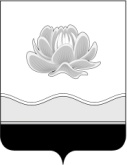 Российская ФедерацияКемеровская область Мысковский городской округСовет народных депутатов Мысковского городского округа(пятый созыв)Р Е Ш Е Н И Еот 20 декабря 2016г. № 82-нг. МыскиВ соответствии с пунктом 4 части 1 статьи 17 Федерального закона от 06.10.2003  № 131-ФЗ «Об общих принципах организации местного самоуправления в Российской Федерации», руководствуясь пунктом 6 части 1 статьи 32 Устава Мысковского городского округа, Совет народных депутатов Мысковского городского округар е ш и л:1. Утвердить тарифы на услуги, предоставляемые Муниципальным унитарным предприятием Мысковского городского округа «Управление организации благоустройства города» согласно приложению  к настоящему решению.2. Решение Совета народных депутатов Мысковского городского округа от 22.12.2015 № 80-н «Об установлении тарифов на услуги, оказываемые Муниципальным унитарным предприятием Мысковского городского округа "Управление организации благоустройства города» признать утратившим силу.3. Настоящее решение направить главе Мысковского городского округа для подписания и опубликования (обнародования).4. Настоящее решение вступает в силу со дня, следующего за днем его официального опубликования и распространяет свое действие на правоотношения с 01.01.2017 года.5. Контроль за использованием настоящего решения возложить на комитет Совета народных депутатов Мысковского городского округа по развитию экономики, бюджету, налогам и финансам (А.М.Кульчицкий).Председатель Совета народных депутатовМысковского городского округа                                                                       Е.В.ТимофеевПервый заместитель главы Мысковского городского округапо городскому хозяйству и строительству                                                         В.В.Кузнецов«       »                      2016г.         (дата подписания)Приложение к решению Совета народных депутатовМысковского городского округаот 20.12.2016г. № 82-н ТАРИФЫ НА УСЛУГИ, ПРЕДОСТАВЛЯЕМЫЕ МУНИЦИПАЛЬНЫМ УНИТАРНЫМПРЕДПРИЯТИЕМ МЫСКОВСКОГО ГОРОДСКОГО ОКРУГА «УПРАВЛЕНИЕ ОРГАНИЗАЦИИ БЛАГОУСТРОЙСТВА ГОРОДА»Об установлении тарифов на услуги, предоставляемые Муниципальным унитарным предприятием Мысковского городского округа «Управление организации благоустройства города»№ п.п.Наименование услугиЕдиница измеренияТариф,  без учета НДС1.Услуги автотранспортаУслуги автотранспортаУслуги автотранспорта1.1.КАМАЗ (универсал)руб./маш.час19571.2.Автогрейдер ДЗ 98руб./маш.час23041.3.Погрузчик JCB 4CXруб./маш.час17061.4.Минипогрузчик JCBруб./маш.час11091.5.Погрузчик фронтальный В-140руб./маш.час19581.6.Кран-манипулятор, на базе КАМАЗруб./маш.час19701.7.Снегоочиститель МТЗ-82,1руб./маш.час7971.8.Автомобиль ГАЗЕЛЬруб./маш.час10091.9.Погрузчик фронтальный ZLруб./маш.час19581.10.Машина ассенизационнаяруб./маш.час11071.11.Погрузчик LIUCONGруб./маш.час16951.12.Погрузчик LONKINGруб./маш.час17742.Услуги в городской банеруб./за 1 помывку212